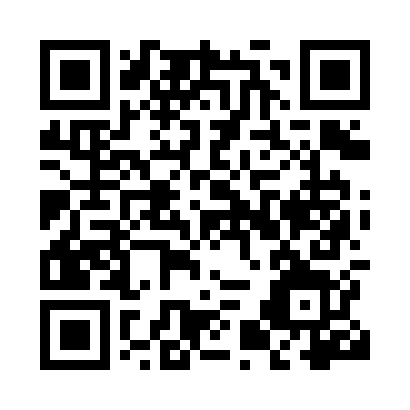 Prayer times for Mazyr, BelarusWed 1 May 2024 - Fri 31 May 2024High Latitude Method: Angle Based RulePrayer Calculation Method: Muslim World LeagueAsar Calculation Method: ShafiPrayer times provided by https://www.salahtimes.comDateDayFajrSunriseDhuhrAsrMaghribIsha1Wed2:595:321:005:038:2910:512Thu2:555:301:005:048:3010:543Fri2:515:291:005:058:3210:574Sat2:475:271:005:068:3411:015Sun2:465:251:005:068:3511:046Mon2:455:231:005:078:3711:067Tue2:445:2112:595:088:3811:078Wed2:445:2012:595:088:4011:079Thu2:435:1812:595:098:4211:0810Fri2:425:1612:595:098:4311:0911Sat2:425:1512:595:108:4511:0912Sun2:415:1312:595:118:4611:1013Mon2:405:1112:595:118:4811:1114Tue2:405:1012:595:128:5011:1115Wed2:395:0812:595:138:5111:1216Thu2:395:0712:595:138:5311:1317Fri2:385:0512:595:148:5411:1318Sat2:375:0412:595:148:5611:1419Sun2:375:0312:595:158:5711:1520Mon2:365:011:005:158:5911:1521Tue2:365:001:005:169:0011:1622Wed2:354:591:005:179:0111:1723Thu2:354:571:005:179:0311:1724Fri2:354:561:005:189:0411:1825Sat2:344:551:005:189:0511:1826Sun2:344:541:005:199:0711:1927Mon2:334:531:005:199:0811:2028Tue2:334:521:005:209:0911:2029Wed2:334:511:005:209:1011:2130Thu2:324:501:015:219:1211:2231Fri2:324:491:015:219:1311:22